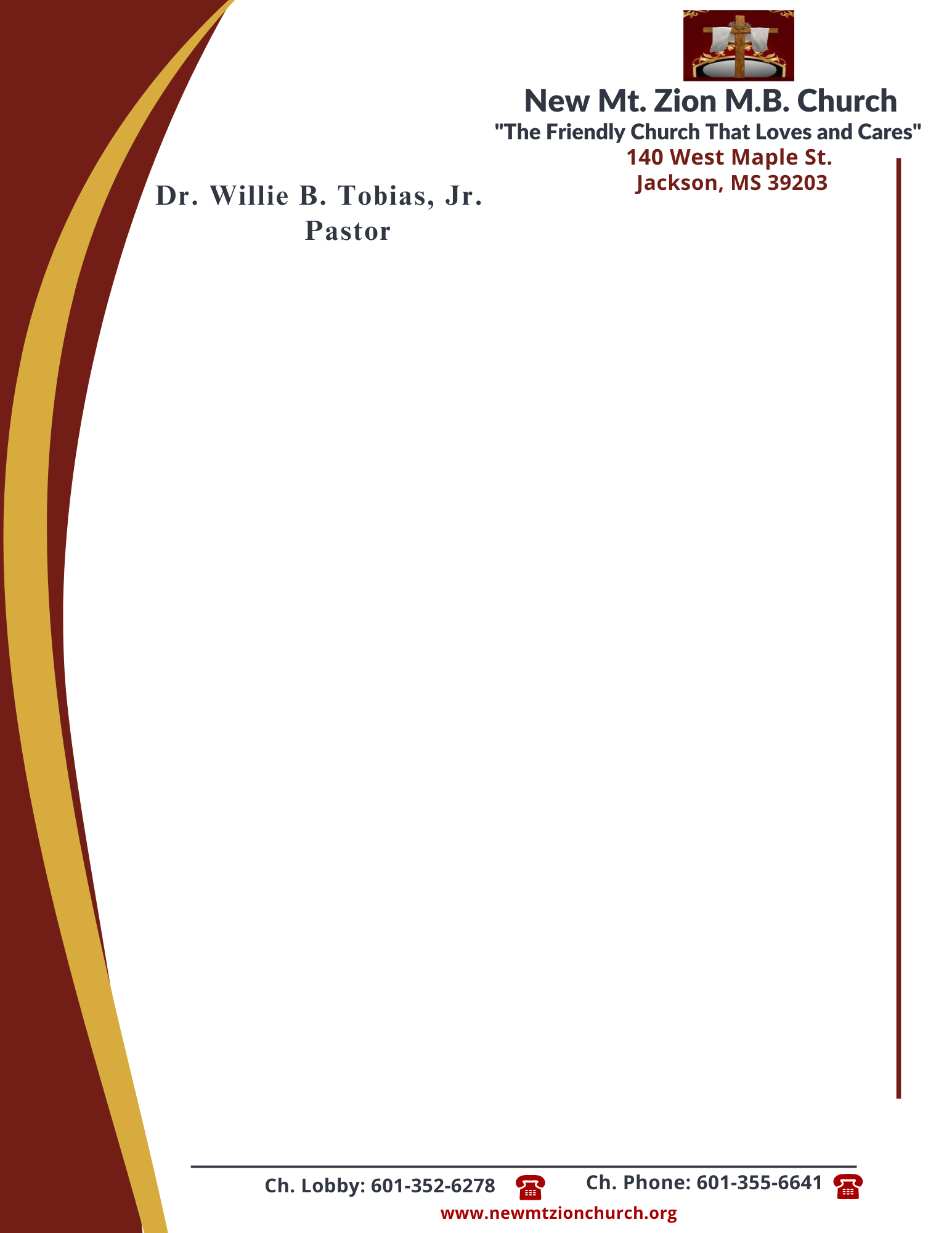            April 8, 2024“The Law Governing Justice and Mercy in Court and Among Neighbors”Exodus 23: 4-13Verses 4 & 5 give us the law governing the treatment of enemies. Why is this law one of the most difficult laws for people to understand and follow? (Sis. Rosa Todd)In reading verses 6 & 7, there is the law governing justice to the poor. Why is it necessary for society to guarantee justice and fairness to the poor? (Dec. Sammie Wilson)Verse 8 states there was a law governing bribery. What might be some of the serious consequences when a bribe is taken? How does receiving or offering a bride affect the character of people? (Dr. Sonja Fuqua)In verse 9, there was the law governing the treatment of strangers or foreigners. It is no accident that the issue of strangers comes up again so quickly. Why is GOD revisiting this thought? Briefly discuss how quickly we forget where GOD has brought us from. (Sis. Monica Tobias)In reading verse 10-12, there was the law governing the Sabbath.  What is the difference between the Sabbath day and the Sabbath year? What did GOD expect from the people? (Dec. Willie Bell Scott)Verse 13 again reminds us that there was the basic religious law, the law governing idolatry. Briefly discuss the thought behind this basic law. (Sis. Kimberly Austin)